ELŐTERJESZTÉSBalatonrendes Község Önkormányzata Képviselő-testületének2020. március …-i soron következő nyílt üléséreTisztelt Képviselő-testület!Éri Anita Sivananda Jógaoktató kérelemmel fordult a T. Képviselő-testülethez, melyben a 98/2018. (X.31.) határozatra hivatkozva tisztelettel kéri a Képviselő-testületet a Könyvtár díjmentes használatát jóga céljából szerdai napokon a könyvtári nyitvatartási időben 1,5 óra keretében meghosszabbítani szíveskedjenek.Kérem az előterjesztést megvitatni és a határozati javaslatot elfogadni szíveskedjenek.Balatonrendes, 2020. március 4.						Tisztelettel:Határozati javaslat…/2020.(III….) képviselő-testületi határozatÉri Anita kérelmeBalatonrendes Község Önkormányzatának Képviselő-testülete Éri Anita kérelme tárgyban készített előterjesztést megismerte.felkéri Lenner István polgármestert, hogy a kérelmezőt értesítse a döntésről.Határidő: 	elfogadásra azonnaltájékoztatásra 5 munkanapFelelős: 	Lenner István polgármesterSlang Henrietta igazgatási ügyintéző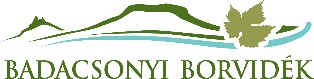 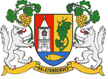 BALATONRENDES KÖZSÉGPOLGÁRMESTERÉTŐL8255 Balatonrendes, Fő utca 1.    Tárgy:Éri Anita kérelmeElőterjesztő:Lenner István polgármesterElőkészítő:Wolf Viktória jegyző, Slang Henrietta igazgatási ügyintézőMelléklet:KérelemMeghívott:---A döntés meghozatala egyszerű többséget igényel.A döntés meghozatala egyszerű többséget igényel.A határozati javaslatot törvényességi szempontból megvizsgáltam: Wolf Viktória jegyzőA határozati javaslatot törvényességi szempontból megvizsgáltam: Wolf Viktória jegyzőLenner Istvánpolgármester